Pássaros que nos rodeiamMelro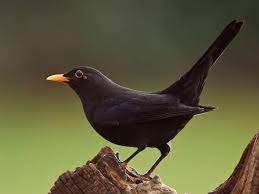 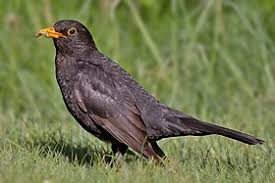 Pardal comum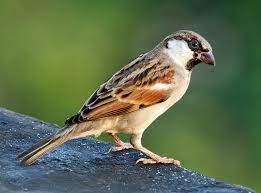 Verdilhão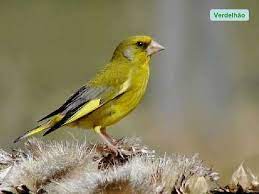 Chamariz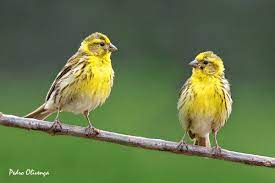 Chapim real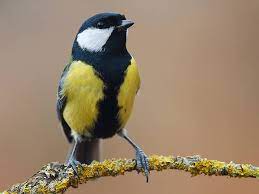 Chapim preto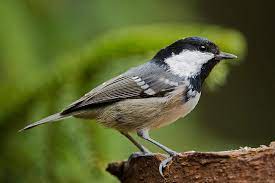 Chapim azul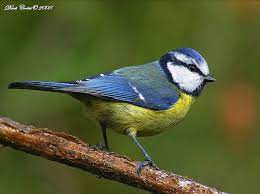 Rola turca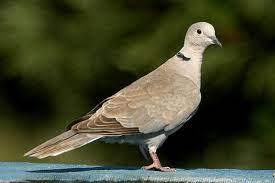 Pombo das rochas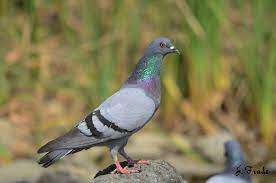 Pisco de peito ruivo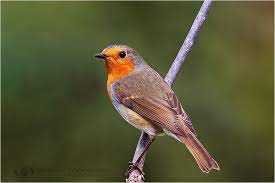 Andorinha das chaminés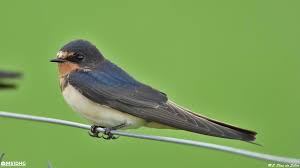 Andorinha dos beirais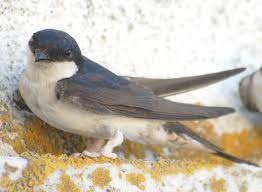 Andorinha das rochas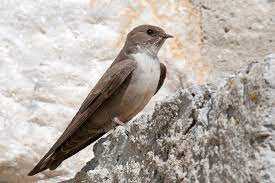 Andorinhão-pálido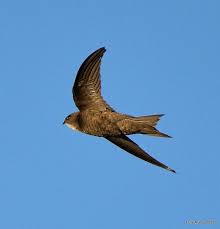 Andorinhão-preto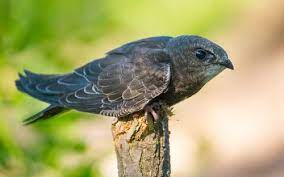 Rabirruivo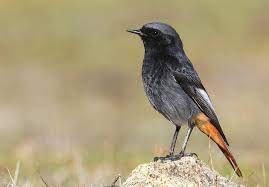 Carriça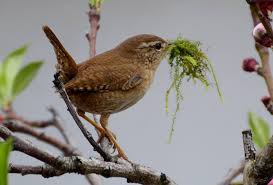 Pintassilgo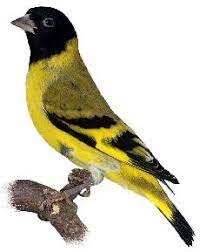 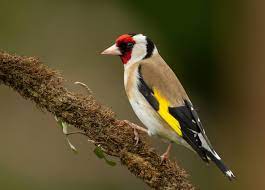 Felosinha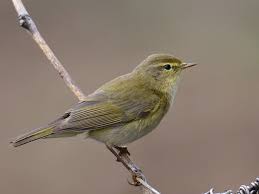 